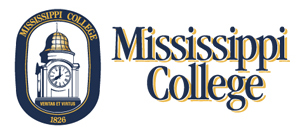 Master of Education in Science, Technology, Engineering, and Mathematics – 30 HoursAdmission, Maintenance, and Graduation RequirementsA candidate:Must have an undergraduate degree from an accredited college or university*Must be admitted to the Mississippi College Graduate SchoolMust complete at least 50% of courses in the program at the 6000 levelMust apply for graduation with the Registrar’s Office.Must apply for a STEM Project-Based Practicum Examination with the Graduate OfficeShould any candidate earn less than a B in any phase of the program, the candidate will be required to have a successful oral examination conducted by the STEM faculty.*No degree requirement may be waived without the approval of the Graduate Office.Name:MC 700#:Date:Address:Address:Phone:Email:Advisor:Phone:Course NumberCourse NameCourse HoursRequired Core Courses: The following required core courses total 12 credit hours.Required Core Courses: The following required core courses total 12 credit hours.Required Core Courses: The following required core courses total 12 credit hours.EDU 6504 Research: Methods and Procedures3EDU 6540STEM: Project-Based Science Curriculum3EDU 6535Curriculum Development3EDU 6438Teaching Reading in Content Areas3Required STEM Courses: The following required STEM courses total 15 credit hours.Required STEM Courses: The following required STEM courses total 15 credit hours.Required STEM Courses: The following required STEM courses total 15 credit hours.EDU 6531STEM: Project-Based Physical Science/Physics3EDU 6541STEM: Project-Based Chemistry3EDU 6545STEM: Project-Based Environmental Science3EDU 6550STEM: Project-Based Mathematics3EDU 6555STEM: Project-Based Engineering/Design3Elective Education Course: One elective education course is required from the following list for a total of 3 credit hours.Elective Education Course: One elective education course is required from the following list for a total of 3 credit hours.Elective Education Course: One elective education course is required from the following list for a total of 3 credit hours.EDU 6506Classroom Management3EDU 6554Tests & Measurement3EDU 6542Technology in Education330 Total Hours  30 Total Hours  30 Total Hours  I have read and understand the program requirements:I have read and understand the program requirements:SignatureDate